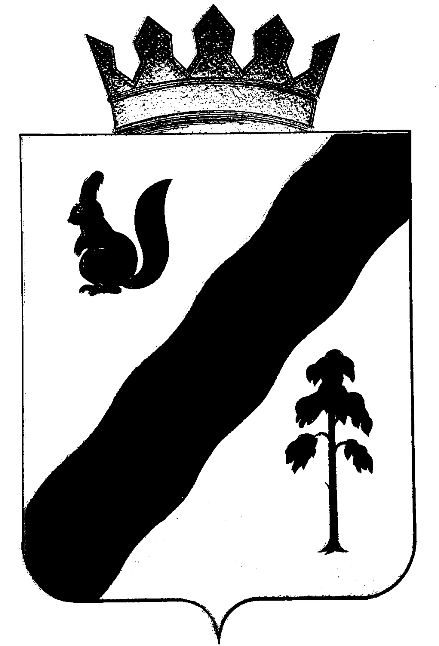 ПОСТАНОВЛЕНИЕАДМИНИСТРАЦИИ ГАЙНСКОГО МУНИЦИПАЛЬНОГО ОКРУГАПЕРМСКОГО КРАЯО подготовке генеральногоплана Гайнского муниципальногоокруга Пермского краяВ соответствии с частью 2 статьи 24 Градостроительного кодекса
Российской Федерации, Федеральным законом от 06 октября 2003 г. № 131-ФЗ
«Об общих принципах организации местного самоуправления в Российской
Федерации», исходя из социальных, экономических, экологических и иных
факторов, для обеспечения устойчивого развития территории, развития
инженерной, транспортной и социальной инфраструктур, обеспечения учета
интересов граждан и их объединений, рационального и эффективного
использования земельных участков, администрация Гайнского муниципального округа ПОСТАНОВЛЯЕТ:Подготовить генеральный план Гайнского муниципального округа
Пермского края.Утвердить порядок направления предложений в генеральный план
Гайнского муниципального округа Пермского края.Единой комиссии по градостроительной деятельности на территории
Гайнского муниципального округа обеспечить:сбор предложений и замечаний от заинтересованных лиц;организацию подготовки и проведение общественных обсуждений по
генеральному плану Гайнского муниципального округа Пермского края.Специалистам отдела архитектуры, градостроительства и дорожного хозяйстваадминистрации Гайнского муниципального округа обеспечить:организацию процесса разработки генерального плана
Гайнского муниципального округа Пермского края в срок до 31 декабря 2021 г.;в течение месяца с даты опубликования настоящего постановления
прием предложений от юридических и физических лиц по адресу: Пермский
край, Гайнский район, п. Гайны, ул. Кашина, 41, кабинет № 6, в рабочие дни с понедельника по пятницу с 9 час. 00 мин.до 16 час. 00 мин.;4.3. опубликование генерального плана Гайнскогомуниципального
округа Пермского края в газете «Наше Время», размещение правил
землепользования и застройки Гайнскогомуниципального округа Пермского
края на официальном сайте администрации Гайнского муниципального
округа в сети «Интернет» в течении трех дней со дня их утверждения.Опубликовать настоящее постановление в установленном порядке и разместить на официальном сайте администрации Гайнского муниципального округа.Контроль за исполнением настоящего постановления возложить
на исполняющего обязанности заместителя главы округа по строительству, ЖКХ и общественной безопасности Закирова В.АИ.о. главы муниципального округа – главы администрацииГайнского муниципального округаТ.Л. КондратюкУТВЕРЖДЕНпостановлением администрации
Гайнского муниципального округа
от 07.10.2020 № 962ПОРЯДОКнаправления предложений в генеральный план Гайнского
муниципального округа Пермского краяНастоящим порядком устанавливаются правила направления
предложений в генеральный план Гайнского муниципального округа
Пермского края.Заинтересованные лица вправе направлять в Единую комиссию по
градостроительной деятельности на территории Гайнского
муниципального округа (далее - Комиссия) предложения в генеральный план
Гайнского муниципального округа Пермского края (далее - предложения).Предложения направляются по почте либо непосредственно в
Комиссию, в отдел архитектуры, градостроительства и дорожного хозяйства
администрации Гайнского муниципального округапо адресу: Гайнский район, п. Гайны, ул. Кашина, д.41, каб. 6, часы приема в
рабочие дни с понедельника по пятницу с 9 час. 00 мин. по 16 час. 00 мин., телефон 8 (34245) 2-10-37, или на эл. адрес: stroyotdeladm@yandex.ru.Предложения должны быть логично изложены в письменном виде (напечатаны либо написаны разборчивым почерком) за подписью лица, их
изложившего, с указанием полностью фамилии, имени, отчества (при наличии) или наименования юридического лица (ИНН и ЕРЮЛ), с указанием места
жительства (для физических лиц) или места нахождения (для юридических
лиц), контактных телефонов и даты подготовки предложений. Неразборчиво
написанные предложения, предложения, не имеющие отношения к подготовке
генерального плана, а также анонимные предложения Комиссией не
рассматриваются.Предложения в генеральный план (заявления) должны содержать:а)	данные о земельном участке:кадастровый номер,площадь,адрес,разрешенное использование,категория земли,наличие (отсутствие) ограничений (обременений);б)	указание, на каком праве принадлежит заявителю земельный участок, иоснование возникновения права;в)	обоснование предложения по изменению генерального плана,
включающее:планируемое использование земельного участка с указанием категории
и вида разрешенного использования;планируемые этапы и сроки освоения земельного участка с учетом
необходимости планируемых объектов для перспективного развития сельского
поселения, в том числе плотности и параметры застройки территории;характеристики развития систем социального, транспортного
обслуживания и: инженерно-технического обеспечения, необходимых для
развития территории;о возможности присоединения планируемых объектов к
существующим сетям инженерной и транспортной инфраструктуры либо о
возможности строительства (прокладки) новых сетей и автомобильных дорог с
приложением согласований уполномоченных органов;о наличии транспортной инфраструктуры либо о возможности
строительства (прокладки) автомобильных дорог с приложением согласований
уполномоченных органов;указание на участие в государственных или муниципальных
программах;для промышленных и иных нежилых объектов указание на
планируемое производство, класс опасности и размер санитарно-защитной
зоны;преимущества, получаемые для развития округа (например, увеличение налоговых поступлений, создание новых рабочих мест и
другие);г)	обзорный план расположения земельного участка, перевод которого
предполагается осуществить, на картографическом материале масштаба
1:10000;д)	заключение органов местного самоуправления округа о
возможности и целесообразности изменения категории и разрешенного
использования земельного участка;е)	указание на отсутствие ограничений и запретов на изменение вида
разрешенного использования земельного	участка,	установленных
федеральными законами и законами Пермского края (отсутствие полезных
ископаемых на земельном участке, отсутствие объектов культурного наследия
и их охранных зон, не отнесение земельного участка к особо ценным землям,
наличие (отсутствие) особо охраняемых территорий и их охранных зон;ж)	полномочия представителя в случае подачи документов
представителем;з) иные сведения, которые заявитель посчитает необходимыми, для
принятия решения.Сведения, указанные в заявлении, должны быть подтверждены
документами, приложенными к заявлению.Заявитель вправе самостоятельно предоставить согласования органов
государственной власти Пермского края, касающиеся предложения о внесении
изменений в генеральный план, в случае, если требования по согласованию
установлены федеральными законами.Предложения могут содержать любые материалы (как на бумажных, так и магнитных носителях). Направленные материалы возврату не подлежат.Предложения, поступившие в Комиссию после завершения работ по
подготовке генерального плана, не рассматриваются.Секретарь Комиссии в течение месяца дает письменный ответ по
существу обращений физических или юридических лиц.Комиссия вправе вступать в переписку с заинтересованными лицами, направившими предложения.Регистрация обращений осуществляется в журнале регистрации
заявлений Комиссии.07.10.2020№962